ZELENI ZDRAVI BURGERNacionalni Tjedan školskog doručka, koji se odvijao od 10. do 14. listopada obilježili smo u našoj školi s jednim „neobičnim“ obrokom,  svakom djetetu zanimljivim hamburgerom. Kako je hamburger sinonim brze hrane popularno zvane "Junk food" mi smo ga obogatili tako što smo u njega unijeli obilje zdravih sastojaka. Samo tijesto primamljive zelene boje naši kuhari zamijesili su s dodatkom tekućine dobivene  filtracijom iz kuhanog  špinata.  Za vrijeme odležavanja pripremljen je odrezak koji sadrži tunu, naribanu tikvicu, jaja, krušne mrvice i začine. Kako bi izbjegli nezdrave umake poput kečapa, majoneze našem burgeru  smo punoću okusa obogatili vrhnjem, slanutkom i pestom od bosiljka. Ovom akcijom važno je podsjetiti djecu i njihove roditelje kako je  svakoga dana važno nahranili tijelo i duh.Istraživanja pokazuju da djeca koja doručkuju u školi: imaju bolje rezultate na testovima znanja, imaju bolju koncentraciju i pamćenje,  održavaju zdravu tjelesnu masu. Hrana koju jedemo može značajno utjecati na funkcije našeg mozga - na njegovu sposobnost fokusiranja, pamćenja i učenja. To znači da ono što i kako jedemo ne utječe samo na naše zdravlje, već i na to kako razmišljamo i kako se ponašamo.Aktivnosti provedene u „Tjednu školskog doručka“ su usklađene s ciljevima projekta „Zdravo je pravo“ (Erasmus+ koji se provodi od lipnja 2022).  Naime, jedan je od ciljeva ovoga projekta stvaranje zdravih životnih navika kod učenika.Video pogledajte na našem YouTube kanalu:https://www.youtube.com/watch?v=LUrb9beJ7P4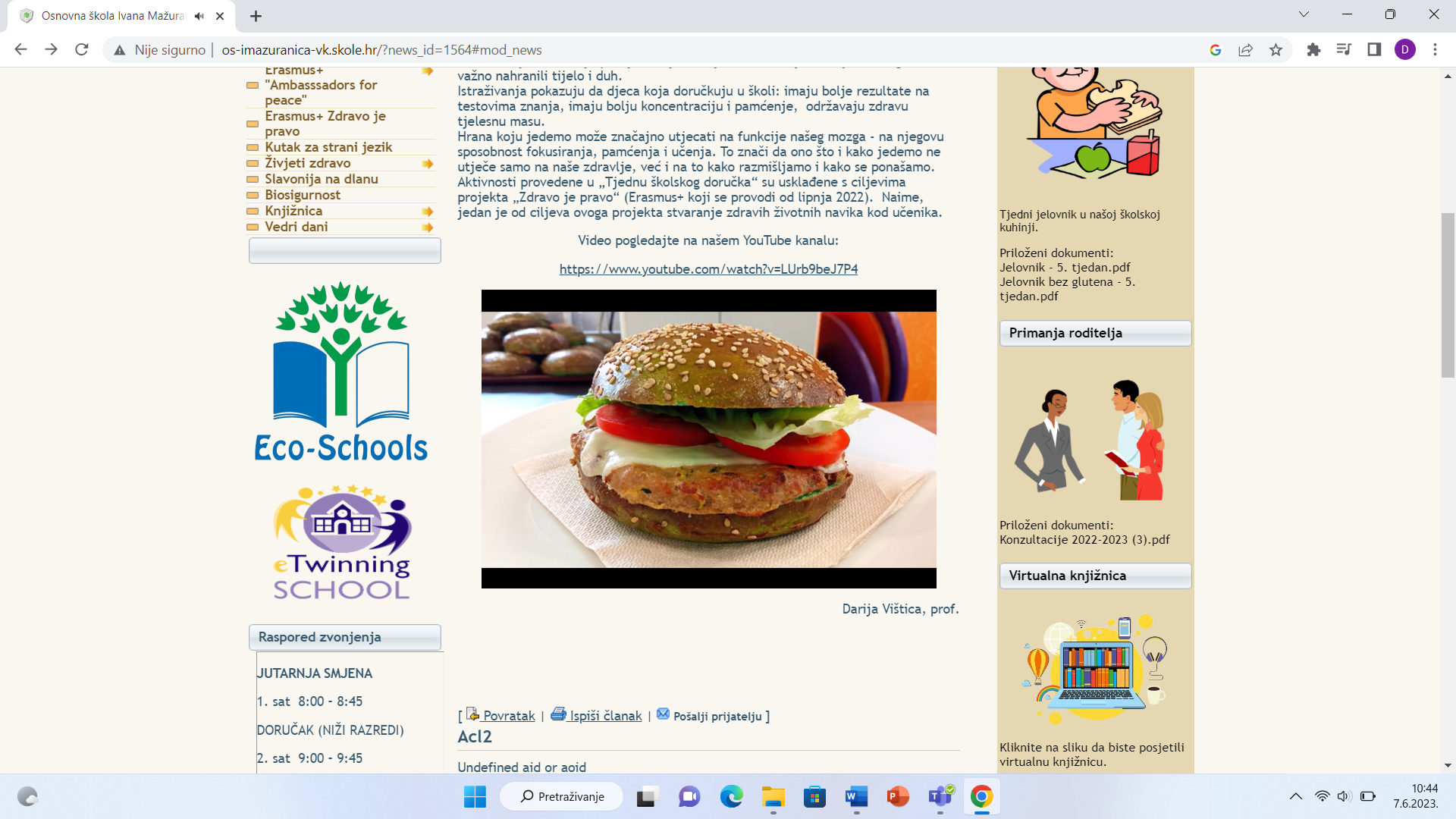 